ФЕДЕРАЛЬНОЕ АГЕНТСТВО ЖЕЛЕЗНОДОРОЖНОГО ТРАНСПОРТАФедеральное государственное бюджетное образовательное учреждениевысшего образования«Петербургский государственный университет путей сообщенияИмператора Александра I»(ФГБОУ ВО ПГУПС)Кафедра «Электромеханические комплексы и системы»РАБОЧАЯ ПРОГРАММАдисциплины«ЭЛЕКТРОТЕХНИКА» (Б1.Б.24)для специальности 23.05.06«Строительство железных дорог, мостов и транспортных тоннелей»по специализации «Строительство дорог промышленного транспорта»Форма обучения – очнаяСанкт-Петербург20161. Цели и задачи дисциплины     Рабочая программа составлена в соответствии с ФГОС, утвержденным приказом Министерства образовании и науки Российской Федерации от 12.09.2016 № 1160 по специальности 23.05.06 «Строительство железных дорог, мостов и транспортных тоннелей», по дисциплине «Электротехника».     Целью изучения дисциплины «Электротехника» является приобретение студентами совокупности знаний, умений и навыков, позволяющих им сформировать компетентность в области электротехники и систем электроснабжения транспортной инфраструктуры (путь, путевое хозяйство, мосты, тоннели) и транспортного строительства.     Для достижения поставленной цели решаются следующие задачи:     –   формирование у студентов теоретических знаний об основных законах, методах анализа и расчета электрических и магнитных цепей;     –   формирование у студентов знаний об устройстве, принципах действия, параметрах и характеристиках электромагнитных и электронных устройств;     –   обучение студентов навыкам практической безопасной работы с различными типами электротехнических и электронных устройств.2. Перечень планируемых результатов обучения по дисциплине, соотнесённых с планируемыми результатами освоения основной образовательной программыПланируемыми результатами обучения по дисциплине являются: приобретение знаний, умений, навыков и/или опыта деятельности. В результате освоения дисциплины обучающийся должен:     ЗНАТЬ: основные законы электротехники; электрические машины и электрооборудование, применяемые при строительстве железных дорог, включая строительство искусственных сооружений.     УМЕТЬ: выполнять расчет электрических цепей и линий электроснабжения, выбирать экономичные и безопасные режимы работы электрооборудования.     ВЛАДЕТЬ: начальными навыками эксплуатации электрооборудования при проведении работ по строительству и техническому обслуживанию железнодорожного пути и искусственных сооружений     Приобретенные знания, умения, навыки и/или опыт деятельности, характеризующие формирование компетенций, осваиваемые в данной дисциплине, позволяют решать профессиональные задачи, приведенные в соответствующем перечне по видам профессиональной деятельности в п. 2.4 общей характеристики основной профессиональной образовательной программы (ОПОП).     Изучение дисциплины направлено на формирование следующих общепрофессиональных компетенций (ОПК):     способностью применять знания в области электротехники и электроники для разработки и внедрения технологических процессов, технологического оборудования и технологической оснастки, средств автоматизации и механизации (ОПК-11).     Область профессиональной деятельности обучающихся, освоивших данную дисциплину, приведена в п. 2.1 общей характеристики ОПОП.     Объекты профессиональной деятельности обучающихся, освоивших данную дисциплину, приведены в п. 2.2 общей характеристики ОПОП.3. Место дисциплины в структуре основной образовательной программы     Дисциплина «Электротехника» (Б1.Б.24) относится к базовой части и является обязательной.4. Объем дисциплины и виды учебной работыДля очной формы обучения:5. Содержание и структура дисциплины5.1 Содержание дисциплины5.2 Разделы дисциплины и виды занятийДля очной формы обучения:6. Перечень учебно-методического обеспечения для самостоятельной работы обучающихся по дисциплине7. Фонд оценочных средств для проведения текущего контроля успеваемости и промежуточной аттестации обучающихся по дисциплине     Фонд оценочных средств по дисциплине «Электротехника» является неотъемлемой частью рабочей программы и представлен отдельным документом, рассмотренным на заседании кафедры «Электромеханические комплексы и системы» и утверждённым заведующим кафедрой.8. Перечень основной и дополнительной учебной литературы, нормативно-правовой документации и других изданий, необходимых для освоения дисциплины      8.1 Перечень основной учебной литературы, необходимой для освоения дисциплины     1. Электротехника [Текст]: учеб. / А. С. Касаткин, М. В. Немцов. - 10-е изд., стер. - М.: Академия, 2007. - 539 с.     2. Электротехника и основы электроники [Текст]: учеб. пособие / Н. В. Белов, Ю. С. Волков. - СПб.; М.; Краснодар: Лань, 2012. - 430 с. – ЭБС Лань.     3. Электротехника и основы электроники [Текст]: учебник для студентов высших учебных заведений / И. И. Иванов, Г. И. Соловьёв, В. Я. Фролов. - 7-е изд., перераб. и доп. - Санкт-Петербург: Лань, 2012. - 735 с – ЭБС Лань.     4. Преобразовательная техника [Текст]: учебное пособие / В. В. Никитин, Е. Г. Середа, Б. А. Трифонов; Санкт-Петербург: ФГБОУ ВПО ПГУПС, 2014. - 100 с.     8.2 Перечень дополнительной учебной литературы, необходимой для освоения дисциплины     1. Электротехника [Текст]: Учеб. для неэлектр. спец. вузов / Ю. М. Борисов, Д. Н. Липатов, Ю. Н. Зорин. - 2-е изд., перераб. и доп. - М.: Энергоатомиздат, 1985. - 551 с.     2. Электротехника [Текст]: Учеб. пособие для неэлектротехнических спец. вузов / А.С. Касаткин, М. В. Немцов. - 4-е изд., перераб.. - М.: Энергоатомиздат, 1983. - 440 с.     3. Электротехника [Текст]: Учебник для вузов / А. С.Касаткин, М. В.Немцов. - 8-е изд., испр. - М.: Academia, 2003. - 539 с.     4. Электротехника [Электронный ресурс] : учеб. пособие для техникумов и колледжей ж.-д. транспорта / Л. А. Частоедов. - Москва: Маршрут, 2006. - 320 с.     8.3 Перечень нормативно-правовой документации, необходимой для освоения дисциплины     Нормативно-правовая документация при освоении дисциплины не используется.     8.4 Другие издания, необходимые для освоения дисциплины.     Другие издания при освоении дисциплины не используются.9. Перечень ресурсов информационно-телекоммуникационной сети «Интернет», необходимых для освоения дисциплины».     1. Личный кабинет обучающегося и электронная информационно-образовательная среда [электронный ресурс]. - Режим доступа: http://sdo.pgups.ru/ (для доступа к полнотекстовым документам требуется авторизация).     2. Электронная библиотечная система ЛАНЬ [электронный ресурс]. - Режим доступа: http://e.lanbook.com.     3. Электронная библиотечная система ibooks [электронный ресурс]. - Режим доступа: http://ibooks.ru/.10. Методические указания для обучающихся по освоению дисциплины     Порядок изучения дисциплины следующий:     1. Освоение разделов дисциплины производится в порядке, приведенном в разделе 5 «Содержание и структура дисциплины». Обучающийся должен освоить все разделы дисциплины с помощью учебно-методического обеспечения, приведенного в разделах 6, 8 и 9 рабочей программы.      2. Для формирования компетенций обучающийся должен представить выполненные типовые контрольные задания или иные материалы, необходимые для оценки знаний, умений, навыков и (или) опыта деятельности, предусмотренные текущим контролем (см. фонд оценочных средств по дисциплине).     3. По итогам текущего контроля по дисциплине, обучающийся должен пройти промежуточную аттестацию (см. фонд оценочных средств по дисциплине).11. Перечень информационных технологий, используемых при осуществлении образовательного процесса по дисциплине, включая перечень программного обеспечения и информационных справочных систем     Перечень информационных технологий, используемых при осуществлении образовательного процесса по дисциплине:     1. Технические средства обучения (мультимедийный проектор, интерактивная доска);     2. Методы обучения с использованием информационных технологий (демонстрация мультимедийных материалов);     3. Электронная информационно-образовательная среда Петербургского государственного университета путей сообщения Императора Александра I [электронный ресурс]. - Режим доступа: http://sdo.pgups.ru/.Дисциплина обеспечена необходимым комплектом лицензионного программного обеспечения, установленного на технических средствах, размещённых в специальных помещениях и помещениях для самостоятельной работы: операционная система Windows, пакет MS Office.12. Описание материально-технической базы, необходимой для осуществления образовательного процесса по дисциплине     Материально-техническая база, необходимая для осуществления образовательного процесса по данной дисциплине, соответствует действующим санитарным и противопожарным правилам и нормам и обеспечивает проведение всех видов учебных занятий, предусмотренных учебным планом для данной дисциплины.     Она содержит:     1. Для проведения занятий лекционного и семинарского типа, выполнения курсовых проектов (работ) - учебные аудитории, укомплектованные специализированной учебной мебелью и техническими средствами обучения (демонстрационным оборудованием) служащими для представления учебной информации большой аудитории. Как правило, для занятий данного типа используются учебные аудитории кафедры (ауд. 5-303, 6-209а);     2. Для проведения лабораторных работ - учебные лаборатории, оснащённые специализированной мебелью и лабораторным оборудованием (ауд. 5-201, 5-203, 5-205, 5-206, 5-301, 6-209, 6-401, 7-128);     3. Для проведения групповых и индивидуальных консультаций, текущего контроля и промежуточной аттестации - учебные аудитории кафедры или Университета, оснащённые специализированной мебелью;     4. Для самостоятельной работы обучающихся - помещения, оснащённые компьютерной техникой с возможностью подключения к сети "Интернет" и доступом в электронную информационно-образовательную среду Университета (компьютерные классы Университета);     5. Помещения ля хранения и профилактического обслуживания учебного оборудования.Разработчик программыстарший преподаватель кафедры"Электромеханическиекомплексы и системы"                                  П.Ю. Васильев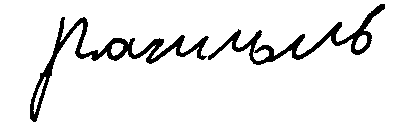 «_06_» _декабря_ 2016 г.Вид учебной работыВсего часовСеместрВид учебной работыВсего часов5Контактная работа (по видам учебных занятий)В том числе:     - лекции (Л)     - практические занятия (ПЗ)     - лабораторные работы (ЛР)3618-183618-18Самостоятельная работа (СРС) (всего)3636Контроль3636Форма контроля знанийЭЭОбщая трудоемкость: час / з.е.108/3108/3№ п/пНаименование раздела дисциплиныСодержание раздела1Введение. Основные законы электротехники. Основные понятия теории электрических и магнитных цепей.Наука электротехника. Закон электромагнитной индукции, закон Ампера, закон полного тока, закон Ома для магнитной цепи, законы Ома для участка электрической цепи, законы Кирхгофа, закон Джоуля-Ленца. Закон Ома для магнитной цепи. Методы расчета электрических и магнитных цепей.2Электрические цепи однофазного синусоидального тока.Однофазный генератор электроэнергии. Величины, характеризующие синусоидальные ЭДС, напряжения и токи. Изображение синусоидальных ЭДС, напряжений и токов вращающимися векторами. Активное сопротивление, индуктивность и ёмкость в цепи синусоидального тока. Последовательное и параллельное соединение активного сопротивления, индуктивности и ёмкости в цепях синусоидального тока. Активная, реактивная и полная мощности электрооборудования. Коэффициенты мощности электроустановок путевого хозяйства. Резонансные явления в электрических сетях. Символический (комплексный) метод расчета электрических цепей.3Электрические цепи трёхфазного тока.Устройство и принцип действия трёхфазного синхронного генератора электроэнергии. Понятие о симметричной системе ЭДС, основные понятия трёхфазных электрических сетях. Соединение фаз генератора и потребителя звездой с нейтральным проводом и без него. Соединение фаз трёхфазного генератора и потребителя треугольником. Несимметричные режимы трёхфазных цепей. Мощность сети трёхфазного тока. Расчёт линий электроснабжения объектов строительства.4Трансформаторы.Определение и классификация. Принцип действия и устройство однофазного трансформатора. Режим холостого хода и работа под нагрузкой. Внешняя характеристика, потери мощности и к.п.д. Сварочные трансформаторы. Трёхфазные и измерительные трансформаторы в системах электроснабжения.5Электрические машины переменного тока.Понятие о вращающемся магнитном поле. Принцип действия и устройство трёхфазного асинхронного двигателя. Режимы работы асинхронной машины. Холостой ход и работа асинхронного двигателя под нагрузкой. Энергетическая диаграмма и к.п.д. асинхронного двигателя. Вращающий момент и механическая характеристика. Рабочие характеристики. Пуск в ход, регулирование частоты вращения, торможение и реверс.6Электрические машины постоянного тока.Принцип действия и устройство машины постоянного тока. Э.д.с. якоря и электромагнитный момент. Потери мощности и к.п.д. машины постоянного тока. Работа машины в режиме генератора. Генераторы независимого возбуждения и с самовозбуждением. Характеристика холостого хода, внешняя и регулировочная. Сравнительная оценка свойств и области применения генераторов с различным способом возбуждения. Работа машины в режиме двигателя. Схемы и характеристики двигателей с параллельным и последовательным возбуждением. Пуск, регулирование частоты вращения, реверс и торможение двигателей электропривода механизмов.7Основы электроники. Полупроводниковые приборы.Электронно-дырочный переход, прямое и обратное смещение, вольтамперная характеристика, виды пробоя. Диоды. Стабилитроны. Транзисторы. Выпрямители. Усилители. Электронные измерительные и дефектоскопические датчики.№ п/пНаименование раздела дисциплиныЛПЗЛРСРС1Введение. Основные законы электротехники. Основные понятия теории электрических и магнитных цепей.2--52Электрические цепи однофазного синусоидального тока.4-653Электрические цепи трёхфазного тока.3-454Трансформаторы.2-355Электрические машины переменного тока.3-356Электрические машины постоянного тока.2--57Основы электроники. Полупроводниковые приборы.2-26ИтогоИтого18–1836№п/пНаименование разделаПеречень учебно-методического обеспечения1Введение. Основные законы электротехники. Основные понятия теории электрических и магнитных цепей.1. Электротехника [Текст]: учебник / А. С. Касаткин, М. В. Немцов. - 10-е изд., стер. - М.: Академия, 2007. - 539 с.2. Электротехника и основы электроники [Текст]: учеб. пособие / Н. В. Белов, Ю. С. Волков. - СПб.; М.; Краснодар: Лань, 2012. - 430 с. 3. Электротехника и основы электроники [Текст]: учебник / И. И. Иванов, Г. И. Соловьёв, В. Я. Фролов. - 7-е изд., перераб. и доп. - СПб: Лань, 2012. - 735 с.4. Электротехника [Текст]: Учебник / И. И. Иванов, Г. И. Соловьёв, В. С. Равдоник. - Изд. 3-е, стер. - СПб.; М.; Краснодар: Лань, 2005. - 496 с.2Электрические цепи однофазного синусоидального тока.1. Электротехника [Текст]: учебник / А. С. Касаткин, М. В. Немцов. - 10-е изд., стер. - М.: Академия, 2007. - 539 с.2. Электротехника и основы электроники [Текст]: учеб. пособие / Н. В. Белов, Ю. С. Волков. - СПб.; М.; Краснодар: Лань, 2012. - 430 с. 3. Электротехника и основы электроники [Текст]: учебник / И. И. Иванов, Г. И. Соловьёв, В. Я. Фролов. - 7-е изд., перераб. и доп. - СПб: Лань, 2012. - 735 с.4. Электротехника [Текст]: Учебник / И. И. Иванов, Г. И. Соловьёв, В. С. Равдоник. - Изд. 3-е, стер. - СПб.; М.; Краснодар: Лань, 2005. - 496 с.3Электрические цепи трёхфазного тока.1. Электротехника [Текст]: учебник / А. С. Касаткин, М. В. Немцов. - 10-е изд., стер. - М.: Академия, 2007. - 539 с.2. Электротехника и основы электроники [Текст]: учеб. пособие / Н. В. Белов, Ю. С. Волков. - СПб.; М.; Краснодар: Лань, 2012. - 430 с. 3. Электротехника и основы электроники [Текст]: учебник / И. И. Иванов, Г. И. Соловьёв, В. Я. Фролов. - 7-е изд., перераб. и доп. - СПб: Лань, 2012. - 735 с.4. Электротехника [Текст]: Учебник / И. И. Иванов, Г. И. Соловьёв, В. С. Равдоник. - Изд. 3-е, стер. - СПб.; М.; Краснодар: Лань, 2005. - 496 с.4Трансформаторы.1. Электротехника [Текст]: учебник / А. С. Касаткин, М. В. Немцов. - 10-е изд., стер. - М.: Академия, 2007. - 539 с.2. Электротехника и основы электроники [Текст]: учеб. пособие / Н. В. Белов, Ю. С. Волков. - СПб.; М.; Краснодар: Лань, 2012. - 430 с. 3. Электротехника и основы электроники [Текст]: учебник / И. И. Иванов, Г. И. Соловьёв, В. Я. Фролов. - 7-е изд., перераб. и доп. - СПб: Лань, 2012. - 735 с.4. Электротехника [Текст]: Учебник / И. И. Иванов, Г. И. Соловьёв, В. С. Равдоник. - Изд. 3-е, стер. - СПб.; М.; Краснодар: Лань, 2005. - 496 с.5Электрические машины переменного тока.1. Электротехника [Текст]: учебник / А. С. Касаткин, М. В. Немцов. - 10-е изд., стер. - М.: Академия, 2007. - 539 с.2. Электротехника и основы электроники [Текст]: учеб. пособие / Н. В. Белов, Ю. С. Волков. - СПб.; М.; Краснодар: Лань, 2012. - 430 с. 3. Электротехника и основы электроники [Текст]: учебник / И. И. Иванов, Г. И. Соловьёв, В. Я. Фролов. - 7-е изд., перераб. и доп. - СПб: Лань, 2012. - 735 с.4. Электротехника [Текст]: Учебник / И. И. Иванов, Г. И. Соловьёв, В. С. Равдоник. - Изд. 3-е, стер. - СПб.; М.; Краснодар: Лань, 2005. - 496 с.6Электрические машины постоянного тока.1. Электротехника [Текст]: учебник / А. С. Касаткин, М. В. Немцов. - 10-е изд., стер. - М.: Академия, 2007. - 539 с.2. Электротехника и основы электроники [Текст]: учеб. пособие / Н. В. Белов, Ю. С. Волков. - СПб.; М.; Краснодар: Лань, 2012. - 430 с. 3. Электротехника и основы электроники [Текст]: учебник / И. И. Иванов, Г. И. Соловьёв, В. Я. Фролов. - 7-е изд., перераб. и доп. - СПб: Лань, 2012. - 735 с.4. Электротехника [Текст]: Учебник / И. И. Иванов, Г. И. Соловьёв, В. С. Равдоник. - Изд. 3-е, стер. - СПб.; М.; Краснодар: Лань, 2005. - 496 с.7Основы электроники. Полупроводниковые приборы.1. Электротехника [Текст]: учебник / А. С. Касаткин, М. В. Немцов. - 10-е изд., стер. - М.: Академия, 2007. - 539 с.2. Электротехника и основы электроники [Текст]: учеб. пособие / Н. В. Белов, Ю. С. Волков. - СПб.; М.; Краснодар: Лань, 2012. - 430 с. 3. Электротехника и основы электроники [Текст]: учебник / И. И. Иванов, Г. И. Соловьёв, В. Я. Фролов. - 7-е изд., перераб. и доп. - СПб: Лань, 2012. - 735 с.4. Электротехника [Текст]: Учебник / И. И. Иванов, Г. И. Соловьёв, В. С. Равдоник. - Изд. 3-е, стер. - СПб.; М.; Краснодар: Лань, 2005. - 496 с.